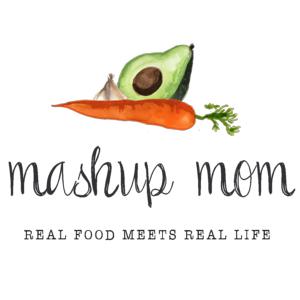 Shopping list (through 2/5):Dairy & refrigeratedDozen Goldhen large eggs, $1.19 (Tues, Fri)
Happy Farms 8 oz cream cheese, $1.29 (Tues, Fri)
Priano shredded Parmesan, $1.99 (Sun, Weds, Thurs)
8 oz Happy Farms cheddar cheese block, $1.89 (Mon, Tues)Frozen12 oz bag Season’s Choice corn, $.95 (Mon)GroceryL’Oven Fresh hamburger buns, $.89 (Sun)
Specially Selected salsa verde, $2.29 (Mon, Tues)
Clancy’s restaurant style tortilla chips, $1.25 (Mon)
Burman’s original BBQ sauce, $.95 (Sun)
Stonemill minced garlic in water, $1.89 (Sun, Mon, Tues, Weds, Thurs)
El Milagro flour tortillas, $.98 (Tues)
Can Casa Mamita diced tomatoes with green chilies, $.69 (Weds)
Can Dakota’s Pride black beans, $.69 (Mon)
Can Happy Harvest diced tomatoes, $.69 (Weds)Meat6 lb boneless pork butt roast, $11.94 (Sun, Mon, Tues)
3 lbs bone-in chicken thighs, $4.77 (Weds)
Parkview Polska kielbasa, $2.89 (Thurs)
3 oz Specially Selected smoked salmon, $4.09 (Fri)Produce3 lbs mandarins, $2.89 (Sun, Thurs)
2 lbs red grapes, $2.78 (Tues, Weds)
3 lbs zucchini, $3.87 (Weds, Thurs)
3 lbs yellow onions, $2.29 (Sun, Mon, Thurs)
5 lbs red potatoes, $3.29 (Mon, Weds, Fri)
1 lb green beans, $1.89 (Sun)
8 oz mushrooms, $1.89 (Thurs)
Bunch green onions, $.79 (Mon, Fri)
8 oz bag spinach, $1.69 (Tues)
4 Roma tomatoes, $1.00 (Mon, Thurs)
2 avocados, $1.70 (Mon)-----Total: $65.40Staple items you’ll need – AKA: Pantry seasonings & condiments used in this week’s recipes, but not included in the shopping list:Olive oil, butter, brown sugar, Kosher salt, sea salt, black pepper, paprika, chili powder, cayenne, oregano, bay leaf, thyme, garlic powder, crushed red pepper, seasoned salt, cumin, Italian seasoning, smoked paprika** Note: In many cases you can substitute for and/or omit some of these, depending on the recipe. Read through the recipes to see where you may need to re-stock your pantry staples.ALDI Meal Plan week of 2/6/22 – Find the recipes at MashupMom.comALDI Meal Plan week of 2/6/22 – Find the recipes at MashupMom.comSundaySlow cooker pulled pork sandwiches, sheet pan green beans, mandarinsMondaySouthwest pulled pork & potato bowls, chips & guacTuesdaySalsa verde pork & spinach baked taquitos, grapes, hard boiled eggsWednesdayItalian chicken thighs w/ zucchini & red potatoes, grapesThursdaySmoked sausage & veggies skillet, mandarinsFridaySmoked salmon scramble, crisp sauteed red potatoesSaturdayLeftovers, family pizza night, or order in!